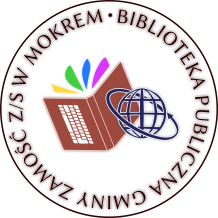 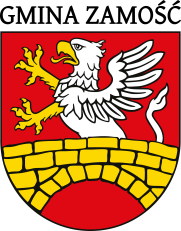 LISTA OSÓB NAGRODZONYCH W XVIII EDYCJI KONKURSU PLASTYCZNEGO„ANIOŁY, ANIOŁKI, ANIOŁECZKI”pod patronatem Wójta Gminy ZamośćNagrodzeni:STOWARZYSZENIE „DRUKARNIA WYOBRAŹNI”Zosia JuszczakNatalia AdamsZuzanna NowickaEmma RomaszkoEmilia GalantZuzanna BłażewiczMagdalena WołochNicola ParkitnyHanna StefańczykMonika DynowskaHanna KudłaKinga TrychIzabela JuszczakGaja KondratValentina KollnerAleksandra CichoszAnna JabłońskaZofia ŁyśLena WołochWiktoria Gil